Congratulations!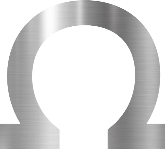 Well done making it this far!  However, just finding this page is not enough to be declared our offical winner.We need proof that you have visited and completed every stage of our challenge either as yourself or as part of a group.Please download and complete this entire form carefully, accuratly and in full!Once complete please email toadmin@craigndave.co.ukOnce we receive your form we will verify it, and if you have been sucessfully we will contact you!Winner details and consentIf we declare you / your group winners we would like permission to contact you and feature you in a “Craigndave Unscripted” video.  Providing consent is entierly your own choice, you do not have to give constent, however without it we will not be able to celebrate your achivement with the rest of the Craigndave community. *Add extra rows if there where more of you involved in a group solving this challenge.If any of your are under the age of 18 please provide the name and email address for an adult we can contact as well.This person should be a parent, guardian or teacher.  Please ask their permission before supplying their details.*Add extra rows if needed.Your rights:We will only use the information you supply here to contact you about the CND cryptic challenge.Your information will be held securley and will not be shared with anyone else without your express permission.  Proof of complete cND cryptic challengePlease complete this entire form carefully, accuratly and in full and then email a copy to admin@craigndave.co.uk .All sections that must be completed are highlighted in yellow.Final checklist:Have you completed the entire form (all yellow boxes)?Have you provided us with contact details?If you are under 18 have you provided an adults contact details?Email the completed form to admin@craigndave.co.uk Name of person(s) who completed the challengeEmailName of adult(s) if person(s) above are under 18EmailStageStage1Sub-stages161616DescriptionDescriptionDescriptionDescriptionDescriptionDescriptionDescriptionPlease provide the URL of each page you visited in stage 1 of the challenge.This stage involved finding 16 omega (Ω) symbols across our various websites, solving challenges, and obtaining a single alphanumeric character from each challenge.Please also provide the alphanumeric character you obtained from each challenge.Please provide the URL of each page you visited in stage 1 of the challenge.This stage involved finding 16 omega (Ω) symbols across our various websites, solving challenges, and obtaining a single alphanumeric character from each challenge.Please also provide the alphanumeric character you obtained from each challenge.Please provide the URL of each page you visited in stage 1 of the challenge.This stage involved finding 16 omega (Ω) symbols across our various websites, solving challenges, and obtaining a single alphanumeric character from each challenge.Please also provide the alphanumeric character you obtained from each challenge.Please provide the URL of each page you visited in stage 1 of the challenge.This stage involved finding 16 omega (Ω) symbols across our various websites, solving challenges, and obtaining a single alphanumeric character from each challenge.Please also provide the alphanumeric character you obtained from each challenge.Please provide the URL of each page you visited in stage 1 of the challenge.This stage involved finding 16 omega (Ω) symbols across our various websites, solving challenges, and obtaining a single alphanumeric character from each challenge.Please also provide the alphanumeric character you obtained from each challenge.Please provide the URL of each page you visited in stage 1 of the challenge.This stage involved finding 16 omega (Ω) symbols across our various websites, solving challenges, and obtaining a single alphanumeric character from each challenge.Please also provide the alphanumeric character you obtained from each challenge.Please provide the URL of each page you visited in stage 1 of the challenge.This stage involved finding 16 omega (Ω) symbols across our various websites, solving challenges, and obtaining a single alphanumeric character from each challenge.Please also provide the alphanumeric character you obtained from each challenge.ProofProofProofProofProofProofProofPage 1 of 16 URL:Page 2 of 16 URL:Character/Number:Page 3 of 16 URL:Character/Number:Page 4 of 16 URL:Character/Number:Page 5 of 16 URL:Character/Number:Page 6 of 16 URL:Character/Number:Page 7 of 16 URL:Character/Number:Page 8 of 16 URL:Character/Number:Page 9 of 16 URL:Character/Number:Page 10 of 16 URL:Character/Number:Page 11 of 16 URL:Character/Number:Page 12 of 16 URL:Character/Number:Page 13 of 16 URL:Character/Number:Page 14 of 16 URL:Character/Number:Page 15 of 16 URL:Character/Number:Page 16 of 16 URL:Character/Number:StageStage2Sub-stages1DescriptionDescriptionDescriptionDescriptionDescriptionYou arrived at this webpage once you solved the 15 challenges in stage 1 and obtained the correct webpage URL.This page contains a large version of the CND logo with a morse code message.You arrived at this webpage once you solved the 15 challenges in stage 1 and obtained the correct webpage URL.This page contains a large version of the CND logo with a morse code message.You arrived at this webpage once you solved the 15 challenges in stage 1 and obtained the correct webpage URL.This page contains a large version of the CND logo with a morse code message.You arrived at this webpage once you solved the 15 challenges in stage 1 and obtained the correct webpage URL.This page contains a large version of the CND logo with a morse code message.You arrived at this webpage once you solved the 15 challenges in stage 1 and obtained the correct webpage URL.This page contains a large version of the CND logo with a morse code message.ProofProofProofProofProofURL of this page:Morse code message:StageStage3Sub-stages1DescriptionDescriptionDescriptionDescriptionDescriptionThis is the webpage you were sent to after decoding the morse code message from stage 2.  This page had a single spinning omega symbol on it which when clicked took you to another page containing a “Download ” button and a “PLAY ME  button.This is the webpage you were sent to after decoding the morse code message from stage 2.  This page had a single spinning omega symbol on it which when clicked took you to another page containing a “Download ” button and a “PLAY ME  button.This is the webpage you were sent to after decoding the morse code message from stage 2.  This page had a single spinning omega symbol on it which when clicked took you to another page containing a “Download ” button and a “PLAY ME  button.This is the webpage you were sent to after decoding the morse code message from stage 2.  This page had a single spinning omega symbol on it which when clicked took you to another page containing a “Download ” button and a “PLAY ME  button.This is the webpage you were sent to after decoding the morse code message from stage 2.  This page had a single spinning omega symbol on it which when clicked took you to another page containing a “Download ” button and a “PLAY ME  button.ProofProofProofProofProofURL of page with two buttons:Describe what you had to do with the file you downloaded:StageStage4Sub-stages1DescriptionDescriptionDescriptionDescriptionDescriptionThis is the webpage where the mysterious man congratulates you and tells you the truth that he has been tasked to hunt down the very best problem solvers, known as “Omega level candidates”.There is a large image on this page which leads you off to 6 further webpages, what are the URLs of these pages:This is the webpage where the mysterious man congratulates you and tells you the truth that he has been tasked to hunt down the very best problem solvers, known as “Omega level candidates”.There is a large image on this page which leads you off to 6 further webpages, what are the URLs of these pages:This is the webpage where the mysterious man congratulates you and tells you the truth that he has been tasked to hunt down the very best problem solvers, known as “Omega level candidates”.There is a large image on this page which leads you off to 6 further webpages, what are the URLs of these pages:This is the webpage where the mysterious man congratulates you and tells you the truth that he has been tasked to hunt down the very best problem solvers, known as “Omega level candidates”.There is a large image on this page which leads you off to 6 further webpages, what are the URLs of these pages:This is the webpage where the mysterious man congratulates you and tells you the truth that he has been tasked to hunt down the very best problem solvers, known as “Omega level candidates”.There is a large image on this page which leads you off to 6 further webpages, what are the URLs of these pages:ProofProofProofProofProofPage 1 of 6 URL:Page 2 of 6 URL:Page 3 of 6 URL:Page 4 of 6 URL:Page 5 of 6 URL:Page 6 of 6 URL:Stage55Sub-stages6DescriptionDescriptionDescriptionDescriptionDescriptionThis stage involved you solving a multi-part challenge spread across the 6 webpages you listed in stage 4.You had to work through various problems in order to eventually receive the URL of another webpage to visit.This stage involved you solving a multi-part challenge spread across the 6 webpages you listed in stage 4.You had to work through various problems in order to eventually receive the URL of another webpage to visit.This stage involved you solving a multi-part challenge spread across the 6 webpages you listed in stage 4.You had to work through various problems in order to eventually receive the URL of another webpage to visit.This stage involved you solving a multi-part challenge spread across the 6 webpages you listed in stage 4.You had to work through various problems in order to eventually receive the URL of another webpage to visit.This stage involved you solving a multi-part challenge spread across the 6 webpages you listed in stage 4.You had to work through various problems in order to eventually receive the URL of another webpage to visit.ProofProofProofProofProofAnswer to mathematical equation from part 2 of 6:Answer to mathematical equation from part 2 of 6:Decoded HINT 1 from part 2 of 6:Decoded HINT 1 from part 2 of 6:Decoded HINT 2 from part 3 of 6:Decoded HINT 2 from part 3 of 6:Decoded set of directions from Part 4 of 6:Decoded set of directions from Part 4 of 6:Fantasy map grid reference from part 5 of 6:Fantasy map grid reference from part 5 of 6:Final decoded URL from grid in part 6 of 6:Final decoded URL from grid in part 6 of 6:StageStage6Sub-stages7DescriptionDescriptionDescriptionDescriptionDescriptionThis stage was reached by solving the multi-stage challenge from stage 5.In this stage you saw a video informing you that you had passed the “Alpha” level tests and had now been promoted to “Omega” level test status.There was a crossword on this page which once solved provided you with 7 more webpages to visit.This stage was reached by solving the multi-stage challenge from stage 5.In this stage you saw a video informing you that you had passed the “Alpha” level tests and had now been promoted to “Omega” level test status.There was a crossword on this page which once solved provided you with 7 more webpages to visit.This stage was reached by solving the multi-stage challenge from stage 5.In this stage you saw a video informing you that you had passed the “Alpha” level tests and had now been promoted to “Omega” level test status.There was a crossword on this page which once solved provided you with 7 more webpages to visit.This stage was reached by solving the multi-stage challenge from stage 5.In this stage you saw a video informing you that you had passed the “Alpha” level tests and had now been promoted to “Omega” level test status.There was a crossword on this page which once solved provided you with 7 more webpages to visit.This stage was reached by solving the multi-stage challenge from stage 5.In this stage you saw a video informing you that you had passed the “Alpha” level tests and had now been promoted to “Omega” level test status.There was a crossword on this page which once solved provided you with 7 more webpages to visit.ProofProofProofProofProofPage 1 of 7 URL:Page 2 of 7 URL:Page 3 of 7 URL:Page 4 of 7 URL:Page 5 of 7 URL:Page 6 of 7 URL:Page 7 of 7 URL:StageStageStage7Sub-stage8DescriptionDescriptionDescriptionDescriptionDescriptionDescriptionThis stage was reached by solving the multi-stage maze challenge from stage 6.In this stage you saw a video informing you that you had reached “Omega level” status and that a final challenge awaited you.There was a jigsaw puzzle on this page which once solved provided you with 8 more webpages to visit.This stage was reached by solving the multi-stage maze challenge from stage 6.In this stage you saw a video informing you that you had reached “Omega level” status and that a final challenge awaited you.There was a jigsaw puzzle on this page which once solved provided you with 8 more webpages to visit.This stage was reached by solving the multi-stage maze challenge from stage 6.In this stage you saw a video informing you that you had reached “Omega level” status and that a final challenge awaited you.There was a jigsaw puzzle on this page which once solved provided you with 8 more webpages to visit.This stage was reached by solving the multi-stage maze challenge from stage 6.In this stage you saw a video informing you that you had reached “Omega level” status and that a final challenge awaited you.There was a jigsaw puzzle on this page which once solved provided you with 8 more webpages to visit.This stage was reached by solving the multi-stage maze challenge from stage 6.In this stage you saw a video informing you that you had reached “Omega level” status and that a final challenge awaited you.There was a jigsaw puzzle on this page which once solved provided you with 8 more webpages to visit.This stage was reached by solving the multi-stage maze challenge from stage 6.In this stage you saw a video informing you that you had reached “Omega level” status and that a final challenge awaited you.There was a jigsaw puzzle on this page which once solved provided you with 8 more webpages to visit.ProofProofProofProofProofProofPart 1 of 8 URL:Part 2 of 8 URL:Part 3 of 8 URL:Part 4 of 8 URL:Part 5 of 8 URL:Part 6 of 8 URL:Part 7 of 8 URL:Part 8 of 8 URL:DescriptionDescriptionDescriptionDescriptionDescriptionDescriptionOnce you found all 8 pages you had to solve a datagram puzzle.This puzzle ended up provided you with an 8-letter code.Once you found all 8 pages you had to solve a datagram puzzle.This puzzle ended up provided you with an 8-letter code.Once you found all 8 pages you had to solve a datagram puzzle.This puzzle ended up provided you with an 8-letter code.Once you found all 8 pages you had to solve a datagram puzzle.This puzzle ended up provided you with an 8-letter code.Once you found all 8 pages you had to solve a datagram puzzle.This puzzle ended up provided you with an 8-letter code.Once you found all 8 pages you had to solve a datagram puzzle.This puzzle ended up provided you with an 8-letter code.ProofProofProofProofProofProofBriefly describe the datagram challenge, how did it work?Briefly describe the datagram challenge, how did it work?8 letter code obtained:8 letter code obtained: